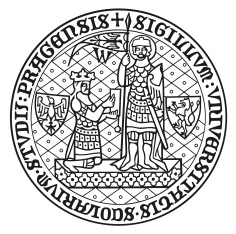         Univerzita Karlova, Fakulta sociálních věd                Potvrzení o převzetí svěřené věci                                        /student/Student: E-mail: Pracoviště: Potvrzuje, že převzal od Univerzity Karlovy, Fakulty sociálních věd k plnění svých úkolů v rámci výzkumného projektu nebo studia následující věc/i/:Student je povinen svěřenou věc chránit před poškozením, ztrátou nebo zničením a bere na vědomí, že v případě ztráty nebo poškození tohoto předmětu odpovídá za způsobenou škodu v plné výši (při určení výše škody se vychází z ceny v době ztráty nebo poškození). Student se zprostí povinnosti nahradit ztrátu zcela nebo zčásti, jestliže prokáže, že ztráta vznikla zcela nebo zčásti bez jeho zavinění.Student se zavazuje umožnit vedoucímu provozně-technického oddělení na jeho výzvu a v termínech jím stanovených provedení inventarizace svěřeného majetku.Student bere na vědomí, že svěřenou věc je povinen vrátit v den ukončení výzkumného projektu nejpozději však při ukončení studia, pokud nebude fakultou požádán o jeho dřívější vrácení. Ztrátu či poškození svěřené věci je povinen ohlásit neprodleně vedoucímu provozně-technického oddělení fakulty. V případě odcizení je nutné tuto skutečnost neprodleně ohlásit Policii ČR.V Praze dne 								………………………………..								             podpis studentaInventární čísloNázev věciPořizovací cena